Aluno: ________________________________________________________________Desenvolva um programa que calcule a soma dos 200 primeiros números primos (números que só são divisíveis por 1 e por ele mesmo).Desenvolva um programa que calcule a seguinte soma: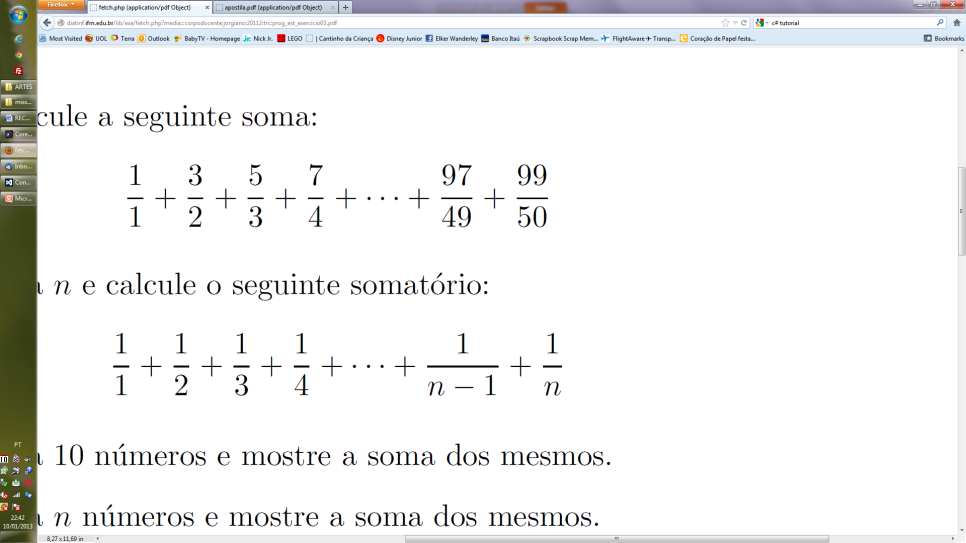 Obtenha um número digitado pelo usuário e repita a operação de multiplicar ele por três (imprimindo esse valor) até que ele seja maior do que 100. Ex.: se o usuário digita 5, deveremos observar na tela a seguinte sequência: 5 15 45 135.Elabore um programa que, dada a idade de alunos de uma turma pré-vestibular, classifique-o em uma das seguintes categorias abaixo individualmente. Pergunte também o sexo de cada um dos alunos cadastrados e ao final mostre a quantidade total de alunos do sexo masculino e do sexo feminino em cada uma das categorias. A turma possui 30 alunos, então crie um laço de repetição para repetir o processo para cada um dos 30 alunos, e dentro deste laço, utilize uma estrutura do tipo ESCOLHA para categorizar o aluno:Categoria A: 16 anos;Categoria B: 17 anos;Categoria C: 18 anos;Idades diferentes: mostrar mensagem de idade inválidaDesenvolva um programa que calcule o fatorial de n. Não permita que o usuário digite um número negativo, se o mesmo digitar, informe o erro e repita pedindo para ele digitar um novo valor até que ele digite um valor corretamente.Um Banco concederá um crédito especial aos seus clientes de 15%, de acordo com o saldo dele no último ano. Se o cliente teve mais de R$ 1000,00 de saldo no último ano, ele terá um crédito de 15% em cima do saldo anterior dele, se for abaixo de R$ 1000,00, o crédito será de 5% em cima do saldo. Faça um programa que leia o saldo de vários cliente e calcule e mostre o valor do crédito.  Repita a operação para vários clientes até que se deseje parar o algoritmo (crie uma condição de parada).Em uma pesquisa de campo, uma editora solicitou os seguintes dados para os entrevistados: sexo, idade e quantidade de livros que leu no ano de 2010. Faça um programa que leia os dados digitados pelo usuário, sendo que deverão ser solicitados dados infinitos, até que a idade digitada pelo usuário seja um valor negativo. Depois, calcule e imprima a quantidade total de livros lidos pelos entrevistados menores de 10 anos.